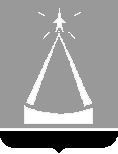 ГЛАВА  ГОРОДСКОГО  ОКРУГА  ЛЫТКАРИНО  МОСКОВСКОЙ  ОБЛАСТИПОСТАНОВЛЕНИЕ24.01.2019  №  33-пг.о. ЛыткариноО начале приема предложений от населения о предлагаемых мероприятиях на территории ориентировочной площадью 215,19 га, прилегающей к обводненному карьеру Волкуша, в рамках участия городского округа Лыткарино во Всероссийском конкурсе лучших проектов создания комфортной городской средыРуководствуясь  Федеральным  законом от 06.10.2003 № 131-ФЗ «Об общих принципах организации местного самоуправления в Российской Федерации», в соответствии с Правилами предоставления средств государственной поддержки из федерального бюджета бюджетам субъектов Российской Федерации для поощрения муниципальных образований – победителей Всероссийского конкурса лучших проектов создания комфортной городской среды, утвержденными постановлением  Правительства Российской Федерации от 07.03.2018 №237, Порядком  организации, проведения и приема предложений от жителей  городского округа Лыткарино по выбору общественной территории для участия во Всероссийском конкурсе лучших проектов создания комфортной городской среды, утвержденным постановлением Главы городского округа Лыткарино от 13.12.2018 №791-п, протоколом №1 очного заседания Общественной комиссии городского округа Лыткарино от 19.01.2019,   постановляю:1. Организовать в период с 30.01.2019 по 13.02.2019 сбор предложений от жителей городского округа Лыткарино о предлагаемых мероприятиях на территории ориентировочной площадью 215,19 га, прилегающей к обводненному карьеру Волкуша, в рамках участия городского округа Лыткарино во Всероссийском конкурсе лучших проектов создания комфортной городской среды.2. Определить пункт сбора предложений, указанных в п.1 настоящего постановления, по адресу: г. Лыткарино, ул.Ленина, д. 21, (2-й этаж Управление архитектуры, градостроительства и инвестиционной политики г. Лыткарино).3. Начальнику Управления архитектуры, градостроительства и инвестиционной политики г.Лыткарино (Е.В. Печурко) обеспечить   опубликование настоящего постановления в установленном порядке и размещение на официальном сайте городского округа Лыткарино в сети «Интернет».4. Контроль за исполнением настоящего постановления возложить на заместителя Главы Администрации городского округа Лыткарино                    В.С. Трещинкина.                                                                                                                Е.В. Серёгин